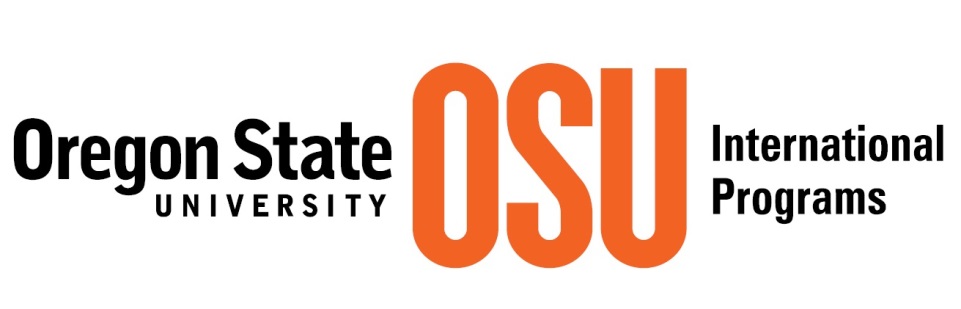 FULBRIGHT SCHOLARSHIP INTEREST FORMThe Fulbright Scholarship Interest Form is a short questionnaire you will be asked to complete so that we may best assist you with your Fulbright application. You should submit an interest form as soon as you start thinking about applying. Filling out an interest form is not a commitment to apply, but it will automatically sign you up for a mailing list so that you can begin receiving updates and advice on awards. Don’t worry if you are not quite sure about your project (or even country of interest); just fill out as much information as you can.Name: Email: Current Degree Level:Primary Major/Field:  Secondary Major :  Minor:Year of Graduation:Phone number:Country of Fulbright Project:Proposed Fulbright Topic:Please return to: LeAnn Adam, Fulbright Program Advisor, International Degree and Education Abroad
University Plaza  1600 SW Western Blvd Ste 130
leann.adam@oregonstate.edu     Graduating Senior     Masters      Alum     Other